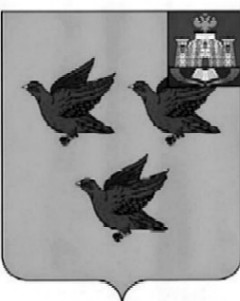 РОССИЙСКАЯ ФЕДЕРАЦИЯОРЛОВСКАЯ ОБЛАСТЬ  АДМИНИСТРАЦИЯ  ГОРОДА ЛИВНЫПОСТАНОВЛЕНИЕ28 июня   2023г.		                                                                                          № 60                                                                  г.ЛивныО внесении изменений в постановлениеадминистрации города Ливны от 7 декабря 2022 года № 102«Об утверждении схемы размещениянестационарных торговых объектовна территории города Ливны»В соответствии с федеральными  законами от 6 октября 2003 года № 131-ФЗ «Об общих принципах организации местного самоуправления в Российской Федерации», от 28 декабря 2009 года № 381-ФЗ «Об основах государственного регулирования торговой деятельности в Российской Федерации», постановлением администрации города Ливны от 13 ноября 2017 года № 130 «О размещении нестационарных торговых объектов на территории города Ливны Орловской области» в целях упорядочения размещения нестационарных торговых объектов    администрация города  Ливны  п о с т а н о в л я е т:1. Внести   в  приложение  к постановлению  администрации города Ливны от  7 декабря 2022 года № 102 «Об утверждении схемы размещения нестационарных торговых объектов на территории города Ливны»  следующее изменение: 1.1.          Дополнить  строкой следующего содержания:2. Опубликовать настоящее постановление в газете «Ливенский вестник» и разместить на официальном сайте администрации города Ливны в сети Интернет.  Глава города                                                                                          С.А.Трубицин11234567870Торговый павильонУл.Мира ( у дома №26 по ул.Денисова)  -//-Продовольственные товары9-19ч. ежедневно96,0с 01.08.2023г. по 31.12.2024г.